九月敬師月，「玩美相機App -好老師記一輩子」活動標題：好老師記一輩子前言：老師對於孩子的未來影響深遠，在你的生命中是否也有位好老師，讓你念念不忘，想對他說聲「謝謝」呢？下載「玩美相機」套用「好老師記一輩子」相框，表達對老師的謝意吧！主辦單位：教育部、關懷臺灣文教基金會、玩美移動股份有限公司。活動時間：即日起至10月31日(星期六)止。對象：全國教師、學生、一般民眾。活動主題：寫上感謝老師的話，把心意傳出去。活動辦法：免費安裝「玩美相機」 下載連結 http://tw.perfectcorp.com/#ycp或手機掃描QRcode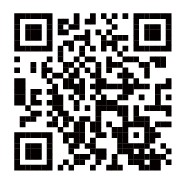 步驟1：開啟「玩美相機」APP自拍，或匯入一張既有照片步驟2：進入編輯，點選「邊框」，按「+」下載教師節相框，選擇套用你喜歡的相框。步驟3：套用完成，儲存照片步驟4：上傳套框照片於個人FB，PO文時記得標記三位朋友一起來響應步驟5：最後「置換FB個人大頭照」，響應完成！（圖示流程請參考活動網頁：https://www.facebook.com/events/389811707884074/）